«ДЕНЬ МАМ» (мероприятие для мам 1 класса, посвященное Дню матери) Зал оформлен рисунками первоклассников. Звучит веселая музыка. Первоклассники читают стихи: Она нас учит терпеливо Трудиться вместе и дружить, Все делать радостно, красиво И Родину свою любить. Так уж водится, наверно, Я давно на том стою: Тот, кто любит мать, наверно, Любит Родину свою. (И. Уткин) Сценка «Сюрприз». Вова: А какой подарок маме Мы подарим в мамин день? Есть для этого немало Фантастических идей… Ваня: Ведь сюрприз готовить маме — Это очень интересно! Мы замесим тесто в ванне Или выкупаем тесто. Игорь: Ну, а я в подарок маме Разрисую шкаф цветами… Хорошо б и потолок… Жаль, что ростом невысок… 1-й конкурс «Эмблема самых классных мам». Участвуют по 2 мамы от каждого класса. Необходимо нарисовать на планшете эмблему своего класса и объяснить, что нарисовано. (3 минуты) Ведущий: Спасибо мамам. Эмблемы передайте классным руководителям, пусть повесят в классах. В награду всем за ваши старания веселый танец. (Исполняет ученица 1 класса) Ведущий: Мама, слово-то какое! Ласковое, родное! Мамы умеют все. В этом уверен каждый ребенок. Приглашаем от каждого класса одну маму. 2-й конкурс «Мотальщицы». Участницы ровненько накручивают под музыку ленточку на палочку Ведущий: Ай, да молодцы! Дети рады за вас, дарят вам свои таланты. (Выступают ученики 1 класса) Ведущий: Дети старались для мам, показывали свои способности, а теперь мамы покажут свои способности. Приглашаем по одной спортивной маме от каждого класса. 3-й конкурс «Веникобол». Участницам необходимо обвести веником воздушный шарик между кеглей. Ведущий: Победила дружба, мамы очень спортивные, умелые, ловкие, смелые. Посмотрите, какие ваши дети спортивные. С гимнастическим этюдом выступает ученица 1 класса. Ведущий: Каждый маленький ребенок, Только вылез из пеленок, Видит мамочку свою, Нарядную — Мамы любят детей одевать, Украшать. Ведущий: Приглашаем от каждого класса одну маму. 4-й конкурс: «Модницы» Участницам дается задание с закрытыми глазами одеть ребенка. Ведущий: А зрители болеют, кричат и аплодируют. (Звучит музыка) Спасибо за такие наряды! Дети пройдитесь. Бурные аплодисменты! А теперь встречайте исполнителей частушек из 1 класса. Ведущий: Спасибо мамам! Дети: С вас, родные наши мамы, Будем брать пример во всем. Пусть звенят повсюду песни Про любимых наших мам, Мы за все, за все, родные, Говорим: «Спасибо вам!»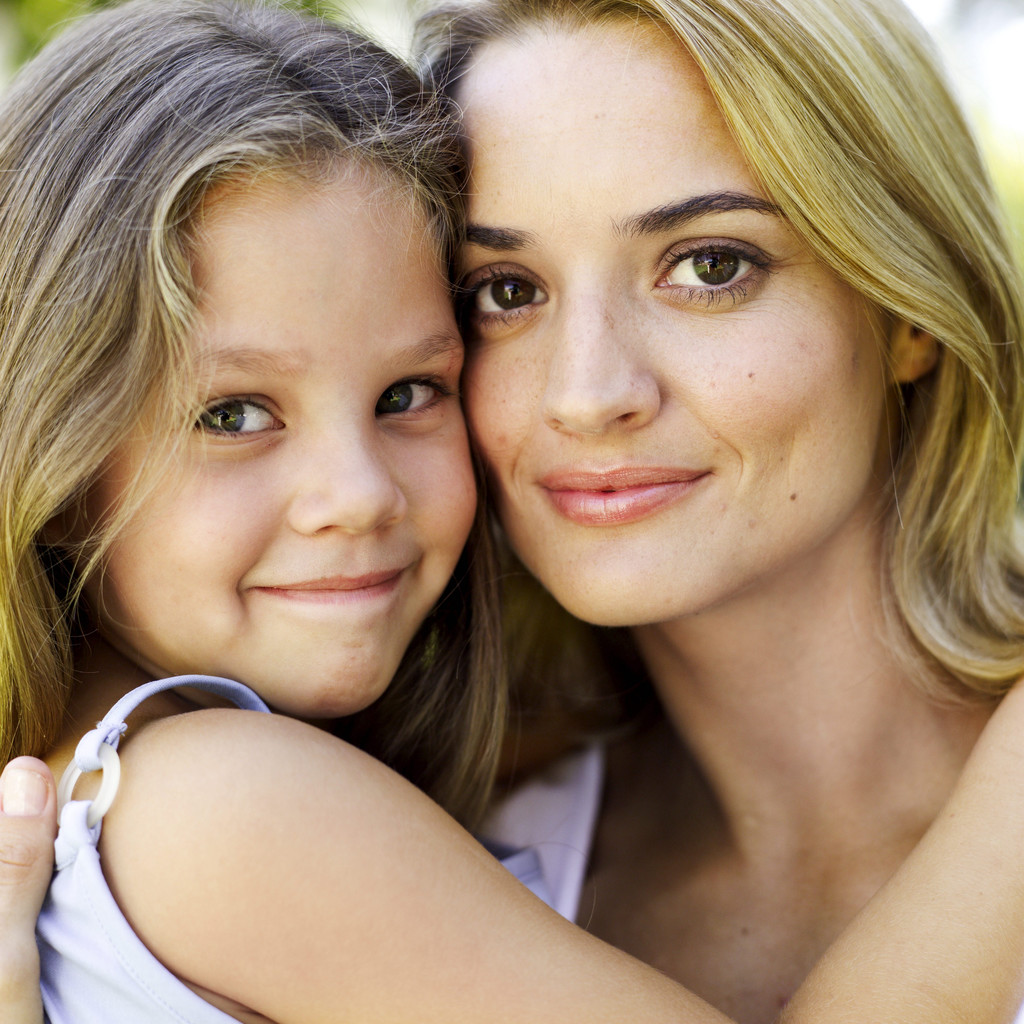 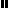 